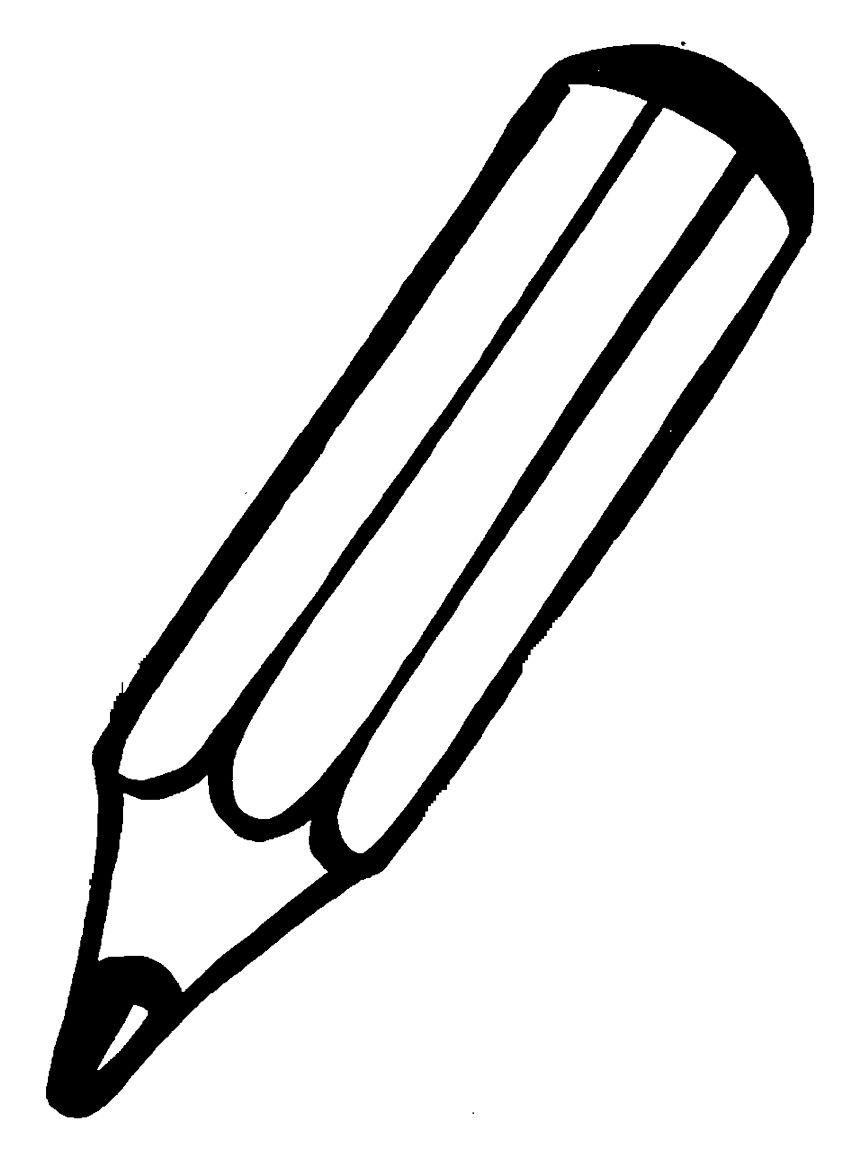 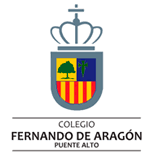 Lunes 23 de Marzo:Escribe tu nombre y apellido con letra manuscrita, en lo posible respetando las mayúsculas.Observa cada imagen y escribe la vocal manuscrita que corresponde, pinta cada dibujo.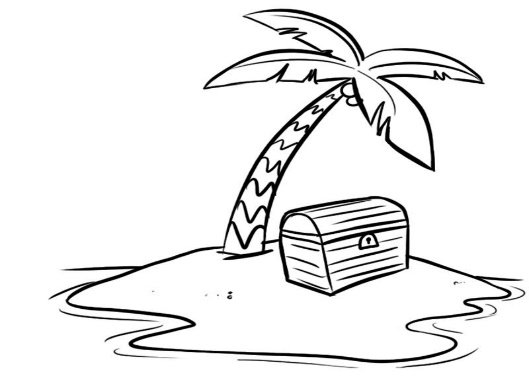 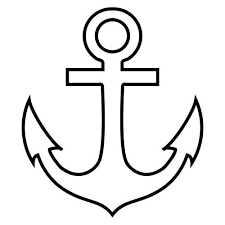 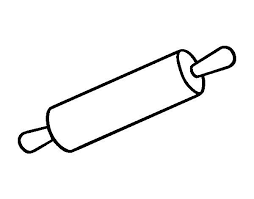 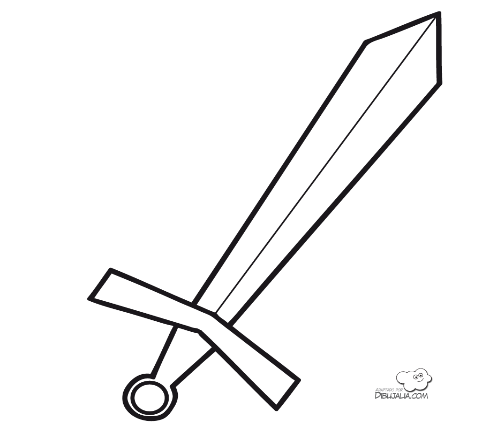 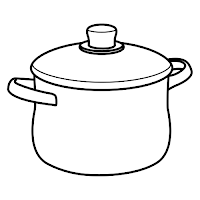 Martes 24 de Marzo:Refuerza la escritura de números del 1 al 20.Cuenta los objetos y escribe el número que corresponde.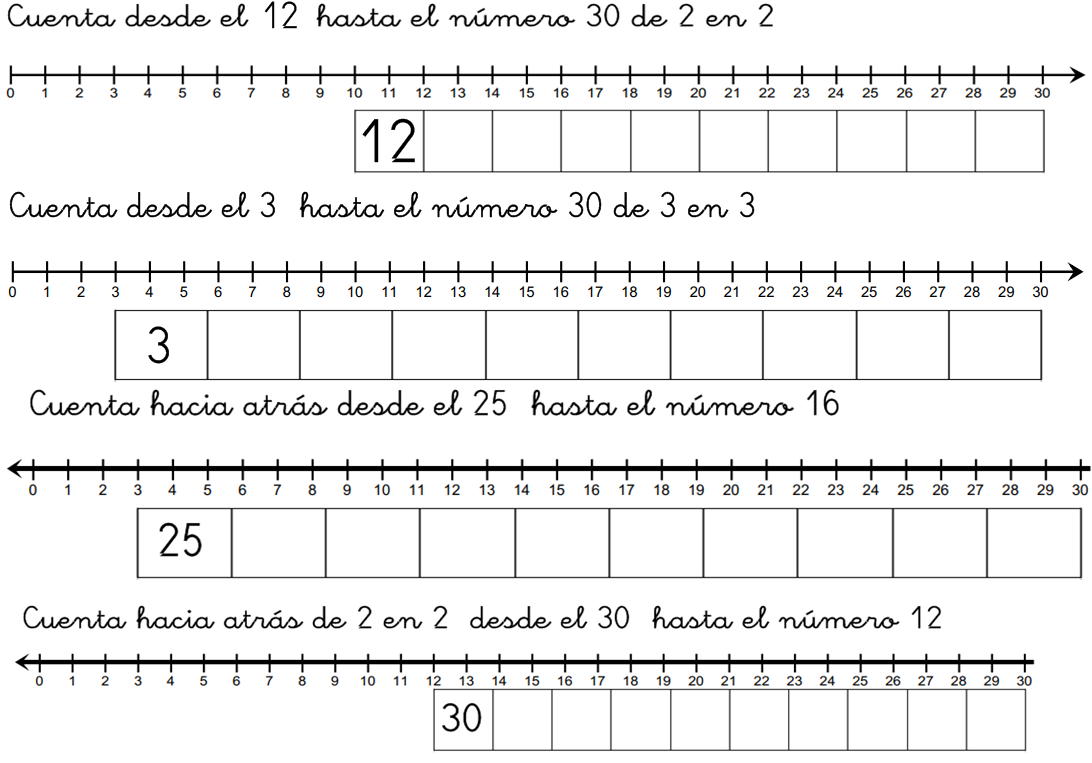 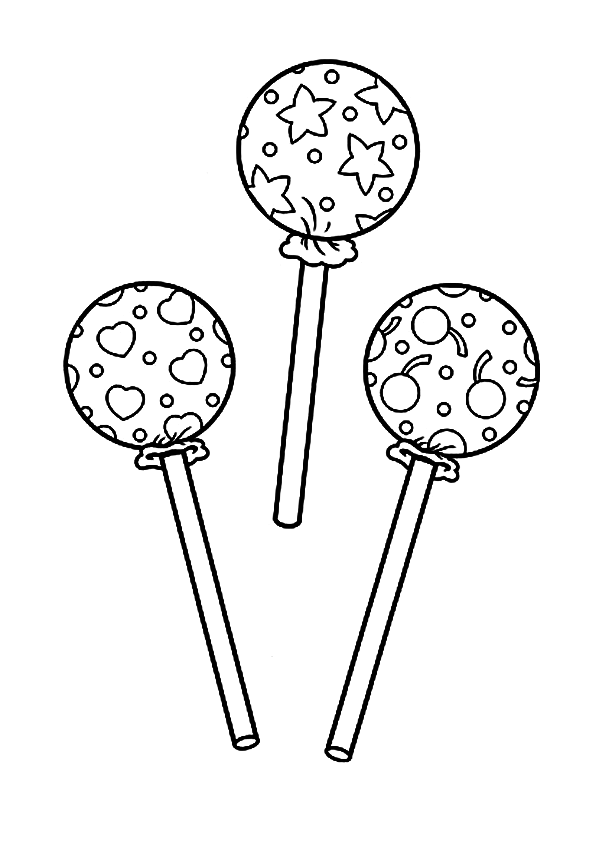 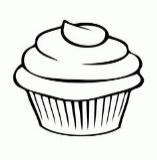 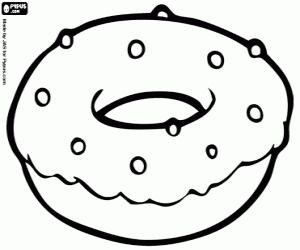 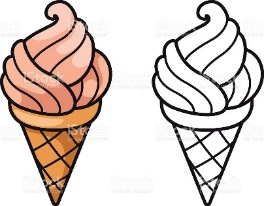 Miércoles 25 de marzo.Escribe la vocal que le falta a cada palabra y pinta. a  e   i    o     u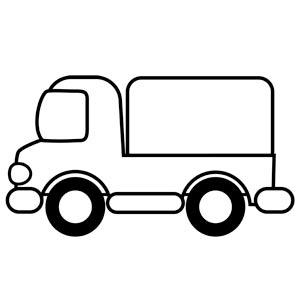 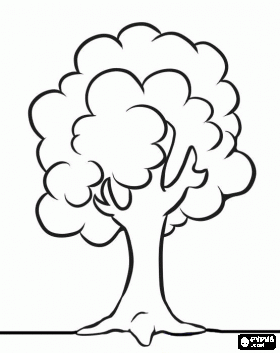 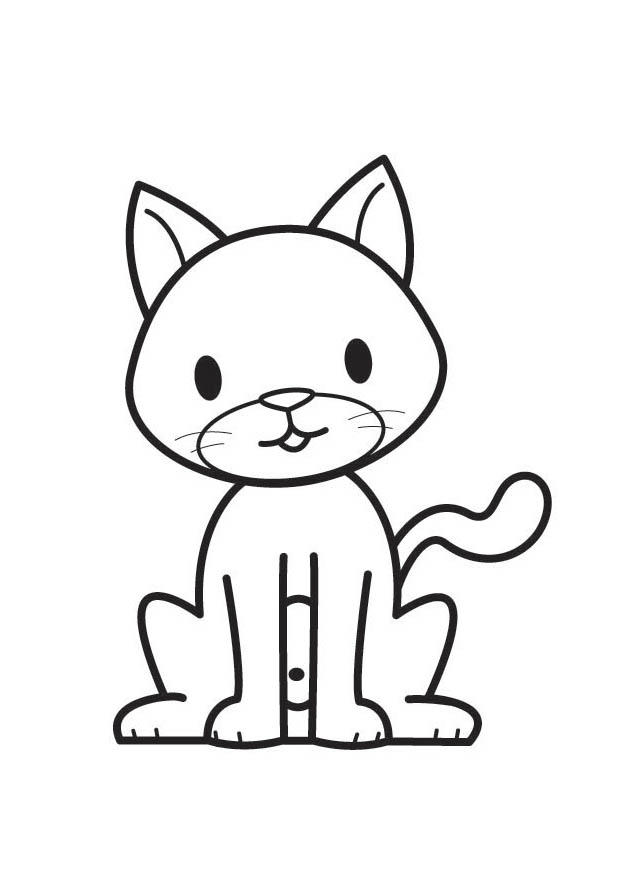 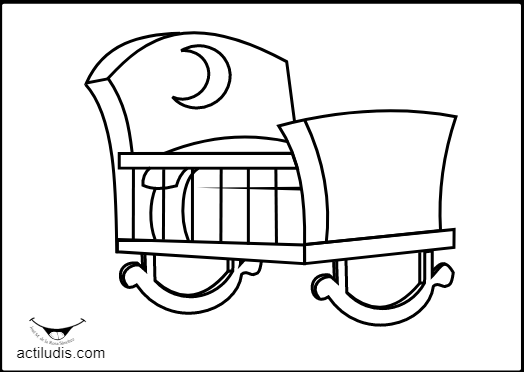 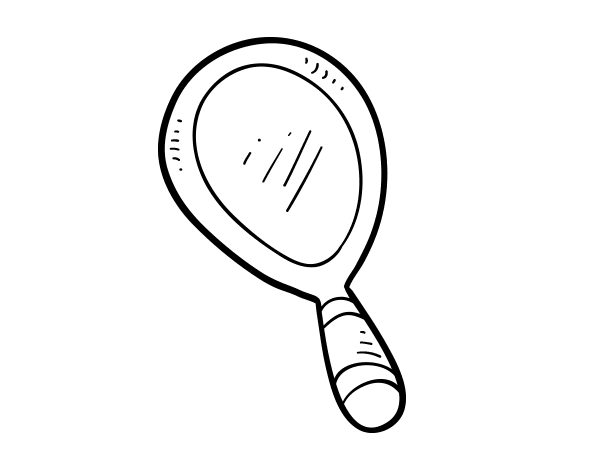 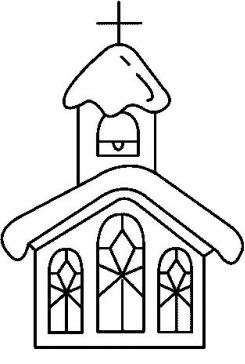 Jueves 26 de marzo:Completa con el número que falta en cada caso.Escribe de manera correcta cada número.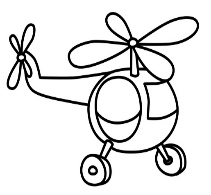 Viernes 27 de Marzo:Refuerza la escritura de diptongos (recuerda que estos se escriben en manuscrita y van tomaditas de la mano Ej:  _au, _io.)   (a  e   i   o   u   )Transforma los diptongos de imprenta a manuscrita. 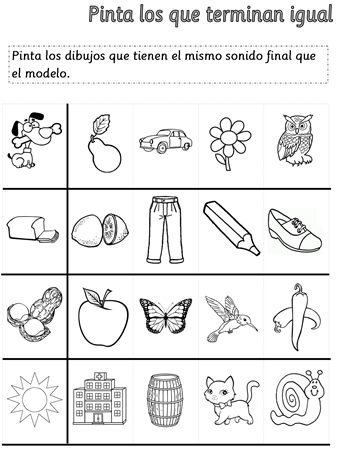 aeiuoaaioe